Compte rendu du conseil d’administration du 11janvier 2024Présents:Paul, Catherine et Michel Bastide, Marie-Christine Haensler-Dussol, Jean Lalanne, Christian Naudet, Léna Petit, Sylvie Poirson-Riou, Thérèse Renaud. 1 Collectif de vigilance contre les idées et les actions des extrêmes droitesLors de ses réunions des 9 et 10 janvier le collectif a pris les décisions suivantes :- Les partis politiques ne seront pas membres du collectif- Les personnes cooptées pourront participer aux réunions (sans avoir le droit de vote) et aux différents groupes de travail (élaboration de la charte, veille, formation, communication).Lors de sa prochaine réunion le 31 janvier le collectif préparera un événement-test qui pourrait se dérouler en février ou mars.Enfin la charte du collectif et son règlement intérieur seront communiqués bientôt.2 Collectif de lutte Déchets 24- Le groupe de travail avec quatre parlementaires de la Dordogne pour préparer une évocation de ce problème au Parlement se réunira prochainement.- Intervention du défenseur des droits pour l’illégalité de la différence de traitement dans l’habitat collectif : relancé à plusieurs reprises ce dernier n’a toujours pas répondu.- Le collectif a contacté un avocat toulousain  qui a déposé un recours en référé sur le problème de la salubrité.Le budget primitif 2024 a été voté par le SMD3 le 12 décembre denier mais n’a toujours pas fait l’objet de la parution réglementaire sur le site du syndicat.Une assemblée générale extraordinaire du collectif se tiendra le 25 janvier 2024 à 18h à la salle du Foyer laïque, Place de la mairie à Razac sur l’Isle. Cette réunion a pour objet la modification des statuts de l’association afin de lui permettre de pouvoir engager une action en justice.3 Projection de films avec débatLa projection du film « La rivière » de Dominique Marchais dans le cadre de la convention avec Ciné Cinéma de Périgueux aura lieu le jeudi 1er février et sera animée par un ingénieur d’EPIDOR*Rappel du thème : « Entre Pyrénées et Atlantique coulent des rivières puissantes qu’on appelle les gaves. Les champs de maïs les assoiffent, les barrages bloquent la circulation du saumon. L’activité humaine bouleverse le cycle de l’eau et la biodiversité de la rivière. […] En suivant d'amont en aval celles et ceux qui peuplent les abords d'une rivière, Dominique Marchais parvient à montrer les bouleversements produits par le réchauffement climatique sur notre monde, et les réactions passionnées que cela suscite en écho aux luttes pour l'eau en cours à travers le monde ».*Epidor : établissement public territorial du bassin de la DordogneEgalement en partenariat avec Cinécinéma et sous l’égide de Cap Sciences, au programme le 4 avril, un film intitulé : « l’océan vu du coeur » en présence de l’océanologue : Géraldine Grattepanche Dadrian.Autres perspectives de projections de films avec débat :- Le 4ème Film de Yannis Youlountas « Nous n’avons pas peur des ruines » pourrait être programmé à la rentrée. Dix ans après « Ne vivons plus comme des esclaves », huit ans après « Je lutte donc je suis » et cinq ans après « L’Amour et la Révolution » ce film évoque la répression permanente subie par les occupants du quartier libre Exarcheia d’Athènes et leur résistance.Lien pour la bande-annonce : http://paspeurdesruines.net/spip.php?article20 - Attac France propose aux comités locaux d’organiser une projection-débat autour du film « L’usine, le bon, la brute et le truand » de la réalisatrice Marianne Lère-laffite. Ce film relate le combat des salariés pour maintenir un outil industriel écologiquement responsable (usine de recyclage de papier). Si ce combat se termine sur une note positive, l’activité n’a toujours pas repris en raison de l’absence de financement. - Daniel Hofnung, référent de l’eau avec Thierry Uso à ATTAC France, propose la projection du film « Regenerating life » (« Régénérer la vie »), sous-titré en français, qui montre le rôle de la destruction de l'environnement sur le climat, et à l'inverse, comment régénérer les systèmes naturels. Le réalisateur du film prévoit de venir en Europe occidentale (Espagne, France...) début avril, et ATTAC France envisage d’organiser une tournée dans différentes villes intéressées ou lieux de luttes sur ces questions. Bande-annonce du film : https://vimeo.com/8700175534 Les mobilisations en cours d’Attac France - Mobilisation pour une véritable imposition sur la fortune.- Mobilisation contre les « banques toxiques » dont les investissements dans les énergies fossiles ne cessent de croître.- Mobilisation contre la loi Asile et Immigration votée avec le soutien des députés RN. Cette loi, guidée par le racisme, s’attaque de manière sans précédent aux droits des personnes étrangères et introduit la préférence nationale dans la législation.-  Mobilisation en solidarité avec le peuple palestinien dans le cadre du Collectif national pour une paix juste et durable entre Israéliens et Palestiniens. - Préparation de l’assemblée générale élective de 2025 et de la réforme des statuts de l’association. Un questionnaire sera envoyé ce trimestre aux adhérents et comités locaux afin de préparer le week-end de réflexion stratégique sur l’identité d’Attac qui se tiendra à Saint-Gilles-Croix-de-Vie du 23 au 25 août.4 Autres informations militantes Le 19 janvier les Rosies passent en procès pour avoir dansé devant l’Assemblée nationale le 7 février 2023 contre la réforme des retraites et avoir inscrit « 60 ans » à la craie : une autre occasion de dénoncer la répression inacceptable des mouvements sociaux et écologistes par le gouvernement.Rappel : le déroulement des Jeux olympiques l’été prochain à Paris pourrait donner lieu à une action locale critique. Une rencontre avec le mouvement Saccage 2024, mouvement de résistance face aux saccages écologiques et sociaux provoqués par cet événement, est en cours de préparation.5 Agenda militant localSamedi 20 janvier : à l’occasion des 25 ans d'Attac notre comité tiendra le matin un stand avec vin chaud sur la place du marché de Périgueux (devant l’ancienne mairie).Samedi et dimanche 20 et 21 janvier : conférence-débat à l’écocentre de Saint-Pierre-de-Frugie avec Barbara Stiegler et Christophe Pébarthe. Thèmes : Qu’est-ce que la démocratie ? Pourquoi le théâtre ? Exercice de pensée collective. Les humains face aux crises les plus graves. Et le samedi soir, à 19 h, conférence : « Qui parmi nous croit encore à la démocratie ? ».Samedi 27 janvier 2024 à 18 h, à l’amphithéâtre Jean Moulin à Périgueux : la LDH Grand Périgueux, associée à notre comité, organise une conférence avec débat sur le thème "Vie privée, Informatique et Libertés". Cette intervention, la veille de la journée européenne de la protection des données personnelles, aura pour but d'interpeller le grand public sur son "hygiène numérique", de mettre en avant les droits des usagers du net, d’informer sur les potentiels dangers, de présenter des solutions.Vendredi 9 février à 20 h à la médiathèque de Lanouaille : soirée-débat autour du film « La monnaie miraculeuse ». En 1932, une grave crise économique règne en Europe et le village autrichien de Wörgl agonise. Le nouveau bourgmestre décide de créer une monnaie locale, malgré l’opposition du parti national-socialiste, ce qui permet de relancer l’activité de la commune.Le prochain CA, ouvert à toute personne intéressée, sera une journée de rencontre et débat le samedi 24 février à partir de 10 heures au Café Lib’ de BourrouLe déjeuner sera partagé sous la forme d’une auberge espagnole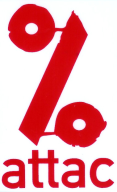 PERIGUEUX-NONTRONContacts :perigueux@attac.orghttp://local.attac.org/attac24/https://www.facebook.com/attac.perigueux.nontronIl s’agit tout simplementde se réapproprierensemblel’avenir de notre monde